Oferta najmu pow. ok.17.00 m2  ASTRA Sp. z o.o z siedzibą we Wrocławiu przy ul. Horbaczewskiego 4-6 oferuje do wynajmu:Powierzchnię handlowo-usługową ok. 17 m2Lokal położony jest na PARTERZE, w C.H. ASTRA przy ul. Horbaczewskiego 4-6, w bliskim położeniu komunikacji miejskiej (tramwaje, autobus). Lokal wyposażony w media: instalacje elektrycznąOpłaty miesięczne płatne do 5-tego każdego miesiąca: -  110 zł/m2 netto-  w tym ogrzewanie i klimatyzacja - energia elektryczna – wg. wskazań liczników;- 2% wartości czynszu na ogólną reklamę C.H. ASTRABez opłat:- parking – całą dobę do 90 minut (powyżej tego okresu 3 zł za każdą rozpoczętą godzinę)- monitoring i ochrona budynku. Czasookres trwania umowy:- nieokreślony z 6-cio miesięcznym okresem wypowiedzenia;Kaucja – dwumiesięczny czynsz brutto.Więcej informacji pod numerem telefonu: 71 354 96 17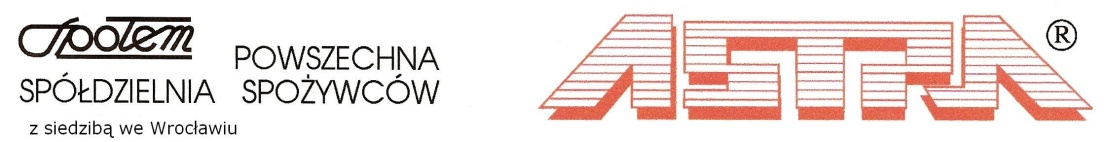              Spółka z o.o.       kapitał zakładowy 6.000.000 zł  54-130 Wrocław,   ul. Horbaczewskiego  4-6  tel. 071/ 354-96-00      fax. 071/ 352-51-52        www.astra.wroc.pl NIP 8942903597                                                        REGON 020541200Zarejestrowano pod nr  KRS 0000284115  w Sądzie Rejonowym                                dla Wrocławia-Fabrycznej  we Wrocławiu VI-WydziałGospodarczy Krajowego  Rejestru  Sądowego rachunek bankowy w PeKaO S.A. O/W-w 83 1240 1994 1111 0010 1419 6299